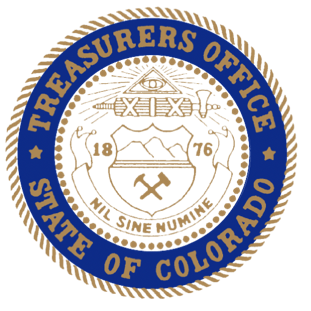 CLIMBER Small Business Loan Program Oversight BoardAgenda Thursday, September 10, 20202:00 p.m. – 4:00 p.m.Meeting Access Information2:00 — 2:05			Welcome, roll call, Treasurer Dave Young 2:05 — 2:10	Meeting minutes from previous meeting, Dave Young2:10 — 2:35 	Updates:Technical Assistance, Rosy McDonough, Jeff KraftSBDC feedback, Jeff KraftFundraising, Peter Calamari, Mary Wickersham2:35 — 3:05 	****Discussion and possible decision: Geographic distribution options/recommendation from impact working group, Rosy McDonough, Sean Gould3:05 — 3:35	Discussion: CLIMBER products and underwriting terms, Akasha Absher, Doug Price, Jeff Kraft3:35 — 3:45	Discussion: Review financial model, Peter Calamari, Mary Wickersham3:45 — 3:55			Public comments, Dave Young Written commentsVerbal comments3:55 – 4:00	Next stepsTiming of future meetings****A portion of this sections may be held in executive session for the purpose of obtaining privileged legal Counsel from the Attorney General consistent with §24-6-402(3)(a)(II), CRS. Attorney General Contact info in case anyone wants to discuss any legal issues: Emily Burke Buckley Assistant Attorney General
Public Officials Unit, State Services Section Colorado Attorney General’s Office Emily.Buckley@coag.gov 